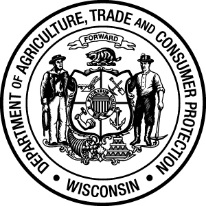 The undersigned persons hereby petition the Wisconsin Department of Agriculture, Trade and Consumer Protection (DATCP), pursuant to s. 91.86, Wis. Stats., to modify the designation of an Agricultural Enterprise Area (AEA) under s. 91.84, Wis. Stats.  We have read the guidance provided and submit the following information in support of the petition:PART I: GENERAL INFORMATIONPETITION CONTACT INFORMATIONELIGIBILITY REQUIREMENTSPART II. BACKGROUND INFORMATIONProvide details about the area proposed for addition to the existing designated AEA. If the answer to these questions has changed from the time of the original petition, provide these details for the entire proposed AEA, including the portion that is already designated. 4c. Confirm that the proposed modification to the AEA is consistent with any existing local comprehensive plan.  Question 4d. Indicate the approximate level of petitioner compliance with state soil and water standards in the area proposed for addition Nearly all petitioners are in compliance More than half of the petitioners are in compliance Half or less than half of the petitioners are in compliance Few or no petitioners are in compliance Compliance status of petitioners is unknown  PURPOSE AND RATIONALEOUTREACHContinue to next page for details related to Part III – Maps, Part IV. – Signature Pages, and Part V. - OptionalPart III.MAP AND SPATIAL LOCATION DATAPlease send the following to DATCP in electronic form.  Follow the map and spatial location data guidelines found in Part F of the guidance document.1.  A map of the proposed addition to the AEA, and2.  The spatial location data for the area proposed for addition to the AEA boundary. Part IV.SIGNATURE PAGESThe purpose of the signature pages is to show there is adequate support in the area by landowners, local governments and agricultural-related business for designation. See attached “Petitioning Landowner Signature Page,” “Political Subdivision Signature Page”, “County Conservationist Signature Page” and “Non-Petitioning Cooperator Signature Page.”Submit a minimum of five (5) eligible farm owner petitioner signature pagesThe amount of petitioners should make sense in light of the proposed boundary size, and there should be a logical distribution of petitioners within the proposed boundaryThis can be a combination of landowners in the existing and proposed boundarySubmit a signature page for each political subdivision within the proposed boundary. This includes both counties  and towns Submit a signature page signed by the county conservationist for each county the proposed boundary coversTo show support for the petition by agricultural-related businesses, non-petitioning landowners and other community organizations, please submit any corresponding non-petitioning cooperator signature pages. You can also submit letters of support in lieu of non-petitioning cooperator signature pagesThese signature pages/letters of support are highly recommendedPlease follow the signature page guidelines in Part G of the guidance document. Part V.ORIGINAL PETITION FOR DESIGNATIONPlease submit the original petition for designation as an attachment. This will provide the evaluation team with important context for the area proposed for expansion including established goals for preservation of agricultural land use and agricultural development/innovation.Part VI. OPTIONALImages from Proposed AEALocal ResolutionsSample resolution text is included in Appendix B of the guidance document.Petitioning Landowner Signature PageA separate signature page, in the following form, must be signed by the owner of each farm.  An authorized individual may sign on behalf of a legal entity.  If a farm is jointly owned by a legally married couple as individuals, both must sign.Farm owner (correct legal name or legal name of business entity): 	     _____________________________________________________________________________Type of business entity, if applicable (check one):   Individual or married couple     		LLC    Corporation                                 		Other (describe)      Partnership                                   Authorized signature:  __________________________________________________ Date _______Print name: __________________________________________________Authorized signature: __________________________________________________  Date _______Print name: __________________________________________________Farm owner address (street, city, zip):	     _________________________________________________     _________________________________________________E-mail address(es) (if available):                     _________________________________________________Political Subdivision Signature PageThis signature page must be signed by an authorized officer or representative of every political subdivision (county, town, city or village) in which any part of the proposed AEA is included.  Political subdivision name:       _________________________________________________Type (check one):  County   Town   City   Village Printed name of authorized officer or representative:      _______________________________	Title of authorized officer or representative:	               _______________________________Authorized signature: ____________________________________________  Date:  _________Principal mailing address:  	     _________________________________________________      _________________________________________________Phone number:   		     _________________________________________________E-mail address:			     _________________________________________________County Conservationist Signature PageAll county conservationists in which the proposed AEA is located must sign this signature page.County Conservationist name:      _________________________________________________Authorized signature: ____________________________________________  Date:  _________Principal mailing address:  	     _________________________________________________      _________________________________________________Phone number:   		     _________________________________________________E-mail address:			     _________________________________________________Non-Petitioner Cooperator Signature PagePersons other than the petitioners may sign in support of the petition.   A separate signature page, or letter of support, may be submitted for each cooperator. An authorized individual may sign on behalf of a legal entity.Legal name of cooperator:         _________________________________________________Relevant interest (farm owner, business, nonprofit or community organization, government entity, other):   Principal mailing address:        _________________________________________________E-mail address: 		          _________________________________________________Briefly describe your interest in signing this petition requesting designation of an agricultural enterprise area:  Print name: _____________________________________________________________________  Authorized signature:  _______________________________________________ Date ________NAME OF DESIGNATED AEA TO MODIFYNAME OF DESIGNATED AEA TO MODIFYCOUNTY/COUNTIES IN WHICH AEA IS LOCATEDTOWNS, CITIES OR VILLAGES IN WHICH AEA IS LOCATEDTOTAL ACRES IN PROPOSED AEATOTAL NUMBER OF PETITIONERS REQUESTING MODIFICATIONSTAFF CONTACTEMAILPHONE NUMBERPHONE NUMBERMAILING ADDRESS STREETCITYSTATEZIPLANDOWNER REPRESENTATIVEEMAILPHONE NUMBERPHONE NUMBERMAILING ADDRESS STREETCITYSTATEZIPAll proposed parcels added to the existing AEA are located within a farmland preservation area designated in the certified county farmland preservation plan.   Yes NoAfter modification, all parcels in the proposed AEA are contiguous. Yes NoAfter modification, the proposed AEA remains primarily in agricultural use. Yes NoAt least five (5) eligible farm owners signed the petition under the Petitioning Landowner Signature Page Attachment. This can be a combination of landowners in the existing and proposed area.  Yes NoQuestion 4a. Current Land Use and Land Use TrendsWhen compiling information for this section, consider using resources such as the county’s farmland preservation plan, or local comprehensive plansDescribe (a) ALL current land uses within the proposed AEA OR attach a current land use map (the AEA must remain primarily in agricultural use):Provide information about land use trends in the area proposed for addition:Question 4b. Land Use Controls and Plans in Are Proposed for Addition (check all that apply) Farmland preservation zoning ordinance   Other zoning ordinances:       Farmland preservation agreements  Purchase of development rights and/or easements (donated or purchased) Transfer of development rights Subdivision ordinances Cooperative boundary agreements/inter-municipal agreements Natural area protections Comprehensive plan Other (specify) The county(ies) of       has(have) a comprehensive plan and the proposed modification to the AEA remains consistent with this plan. Yes NoThe Town(s) of       has(have) a comprehensive and the proposed modification to the AEA remains consistent with this plan Yes NoThere are no comprehensive plans for the political subdivisions in which the proposed modification is located. Yes NoQuestion 5a. Additional Goals and Activities to Reach Stated GoalsAdd any additional goals for the preservation of agricultural land use or agricultural development/innovation (if any):Describe any activities that have taken place within the existing AEA related to the originally stated goals. Include any planned investments, grants, development incentives, cooperative agreements, land or easement purchases, or public outreach activities:Question 5b. Explain the reason for the proposed modification and describe how the modification is consistent with the existing designated AEA. In your answer, explain how the boundary was determinedQuestion 6a. Describe all efforts to provide information to and involve the public in the modification processExamples of information to include: number and dates of public meetings held, number of mailings, door-to-door outreach etc.Question 6b. Planned Farmland Preservation Agreement StrategyDo you plan on hosting informational meetings, sending out mailings, conducting one-on-one conversations etc.?Describe any progress made in the existing AEA with respect to farmland preservation agreement sign-up :I (we) currently claim a farmland preservation tax credit (either under farmland preservation zoning or through a farmland preservation agreement). Yes    No Don’t KnowI (we) are interested in maintaining our existing farmland preservation agreement or entering into a new farmland preservation agreement. (Note: To claim the farmland preservation tax credit under a farmland preservation agreement, the farm must meet state soil and water conservation standards.)     Yes    No Maybe